                Сообщество Борских Предпринимателей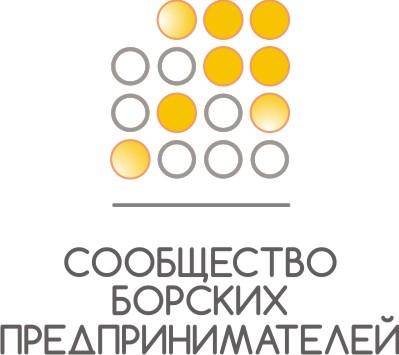           ЗАЯВКА  на вступлениеФИО (полностью)     Дата рождения             Образование          Краткая характеристика компании (наименование, вид деятельности,               дата постановки на учет в НО, количество работающих  и т.д.)Должность             Стаж работы (общий)                                             Стаж работы руководителем, в т.ч. в данной компанииАдрес компании, телефон, е-mail   Почему Вы вступаете в сообщество?Девиз (принцип ведения бизнеса, жизненные установки и т.п.)Дата ___________ 2014г.                                     Подпись__________